ATTENDANCE POLICY (PUPILS)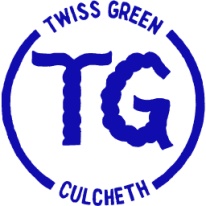 Twiss Green Community Primary SchoolIntroduction and BackgroundWe at Twiss Green Community Primary recognise that positive behaviour and good attendance are essential in order to raise standards of pupil attainment and to give every child/young person the best educational experience possible.This policy is written with the above statement in mind and underpins our school ethos to:promote children’s welfare and safeguardingensure every pupil has access to the full time education to which they are entitledensure that pupils succeed whilst at schoolensure that pupils have access to the widest possible range of opportunities at school, and when they leave schoolFor our children to gain the greatest benefit from their education it is vital that they attend regularly and be at school, on time, every day the school is open unless the reason for the absence is unavoidable. It is a rule of this school that pupils must attend every day, unless there are exceptional circumstances and it is the Head Teacher, not the parent, who can authorise the absence. Any absence affects the pattern of a child’s schooling and regular absence will seriously affect their learning. Any pupil’s absence or late arrival disrupts teaching routines and so may affect the learning of others in the same class. Ensuring a child’s regular attendance at school is a parental responsibility and permitting absence from school without a good reason creates an offence in law and may result in prosecution.This policy has been developed in consultation with school governors, teachers, the Local Authority and parents and carers. It seeks to ensure that all parties involved in the practicalities of school attendance are aware and informed of attendance matters in school and to outline the school’s commitment to attendance matters. It details the responsibilities of individuals and groups involved and the procedures in place to promote and monitor pupil attendance.Our policy aims to raise and maintain levels of attendance by:Promoting a positive and welcoming atmosphere in which pupils feel safe, secure and valued.Raising awareness of the importance of good attendance and punctualityEnsuring that attendance is monitored effectively and reasons for absences are recorded promptly and consistently.Promoting Regular AttendanceHelping to create a pattern of regular attendance is the responsibility of parents, pupils and all members of school staff.To help us all to focus on this we will:Give parents/carers details on attendance in our newslettersReport to parents/carers annually on their child’s attendance with the annual school report.Contact parents/carers should their child’s attendance fall below the school’s target for attendance.Celebrate excellent attendance by displaying and reporting individual and class achievementsReward good or improving attendanceUnderstanding Types of AbsenceEvery half-day absence from school has to be classified by the school (not by the parent/carer), as either AUTHORISED or UNAUTHORISED. This is why information about the cause of any absence is always required. Each half-day is known as a ‘session’Authorised absences are morning or afternoon sessions away from school for a genuine reason such as illness (although you may be asked to provide medical evidence for your child before this can be authorised), medical or dental appointments which unavoidably fall in school time, emergencies or other unavoidable cause.Unauthorised absences are those which the school does not consider reasonable and for which no ‘leave’ has been given. Unauthorised absence includes, however is not exhaustive:parents/carers keeping children off school unnecessarily e.g. because they had a late night or for non-infectious illness or injury that would not affect their ability to learn.absences which have never been properly explainedchildren who arrive at school after the close of registration are marked using a ‘U’. This indicates that they are in school for safeguarding purposes however is recorded as an absence for the session.shopping tripslooking after other children or children accompanying siblings or parents to medical appointmentstheir own or family birthdaysholidays taken during term time without leave, not deemed ‘for exceptional purposes’ by the headteacher- may result in school applying to the local authority to issue a penalty notice or if you have previously been issued a Penalty Notice, the school may request a direct prosecution by the local authority.day tripsother leave of absence in term time which has not been agreedSchool Attendance and the LawThere is no longer any entitlement in law for pupils to take time off during the term to go on holiday. In addition, the Supreme Court has ruled that the definition of regular school attendance is “in accordance with the rules prescribed by the school”.The Education (Pupil Registration) (England) Regulations 2006 were amended in September 2013.  All references to family holidays and extended leave have been removed. The amendments specify that headteachers may not grant any leave of absence during term time unless there are “exceptional circumstances” and they no longer have the discretion to authorise up to ten days of absence each academic year.It is a rule of this school that a leave of absence shall not be granted in term time unless there are reasons considered to be exceptional by the headteacher, irrespective of the child’s overall attendance.  Only the headteacher or his/her designate (not the local authority) may authorise such a request and all applications for a leave of absence must be made in writing on the prescribed form provided by the school. Where a parent removes a child when the application for leave was refused or where no application was made to the school, the issue of a penalty notice may be requested by this school.At Twiss Green Community Primary, ‘exceptional circumstances’ will be interpreted as:…being of unique and significant emotional, educational or spiritual value to the child which outweighs the loss of teaching time. The fundamental principles for defining ‘exceptional’ are events that are “rare, significant, unavoidable and short”. By ‘unavoidable’ we mean an event that could not reasonably be scheduled at another time.We will not consider applications for leave during term time:at any time in September. This is very important as your child needs to settle into their new class as quickly as possible.during assessment and test periods in the school’s calendar affecting your child.when a pupil’s attendance record already includes any level of unauthorised absence or they have already been granted authorised leave within that academic year.Whilst any child may occasionally have time off school because they are ill, sometimes they can be reluctant to attend school. Any problems with regular attendance are best sorted out between the school, the parents and the child. If a parent thinks their child is reluctant to attend school, then we will work with that family to understand the root problem and provide any necessary support. Persistent Absenteeism (PA)A pupil is defined by the Government as a ‘persistent absentee’ when they miss 10% or more schooling across the school year for whatever reason. Absence at this level will cause considerable damage to any child’s education and we need a parent/carer’s fullest support and co-operation to tackle this.We monitor all absence, and the reasons that are given, thoroughly. If a child is seen to have reached the PA mark or is at risk of moving towards that mark we will inform the parent/carer. PA pupils are tracked and monitored carefully. We also combine this with academic tracking where absence affects attainment. Absence ProceduresIf a child is absent from school the parent/carer must follow the following procedures:Contact the school on the first day of absence before 9.15am. The school has an answer phone available to leave a message if nobody is available to take your call, or call into school personally and speak to the office staff. If at all possible, you should give an indication as to how long the absence will last.Contact the school on every further day of absence, again before 9.15amEnsure that your child returns to school as soon as possible and you provide any medical evidence if requested to support the absence.Medical and Other AppointmentsParents are requested, at all times, to try to arrange medical and other appointments outside of the school day; however, we do appreciate that this is not always possible in the case of hospital clinics. In those cases, parents should inform the school as soon as possible in writing: email to the school office is the preferred option ( twissgreen_primary@sch.warrington.gov.uk<mailto:twissgreen_primary@sch.warrington.gov.uk> ) so that school registers can be correctly recorded.If your child is absent we will:Telephone you on the first day of absence if we have not heard from you however it is your responsibility to contact us. It is crucial that parents keep school updated with current addresses and contact details for key family members in case of emergency.If we have not heard from you by 9.15 am then we will start to call all the contact numbers that you have provided in order to gain an explanation for the absence. If we still have not been able to ascertain where your child is then we will make a home visit.  However, if we still haven’t been able to get a response then we will report it to the police as your child will then be classed as a ‘missing child’.Contact you if your child’s attendance is below 95%Invite you in to school to discuss the situation with our Headteacher if absences persistRefer the matter to the Local Authority to request a formal School Attendance Meeting if attendance deteriorates following the above actionsAttendance Compliance TeamParents are expected to contact school at an early stage and to work with the staff in resolving any problems together. This is nearly always successful. If difficulties cannot be sorted out in this way, the school may refer the child to the Local Authority. Local Authority Attendance Specialists work with schools, families and other professionals to reduce persistent absence and improve overall attendance.  PunctualityParents are asked to ensure that children arrive in good time to start their lessons in the morning. If children are persistently late for school, their parents will be asked to discuss with the Headteacher how the situation can best be resolved, in the best interests of the child’s education.LatenessPoor punctuality is not acceptable. If a child misses the start of the day, they can miss work and do not spend time with their class teacher getting vital information and news for the day. Late arriving pupils also disrupt lessons, can be embarrassing for the child and can also encourage absence. Good time-keeping is a vital life skill which will help our children as they progress through their school life and out into the wider world.How we manage lateness:The school day starts at 8:50am (KS2)/9:00am (KS1) when children can begin to come into school.  Registers are taken at 8:50am (KS2)/9:00am (KS1) and your child will receive a late mark if they are not in by that time.  Children arriving after 9:05am are required to come in to school via the school office if accompanied by a parent or carer, the parent/carer will sign them into our ‘Late Book’ and provide a reason for their lateness which is recorded. At 9:05 am the registers will be closed. In accordance with the Regulations, if your child arrives after that time they will receive a mark that shows them to be on site ‘U’, but this will not count as a present mark and it will mean they have an unauthorised absence. If your child has a persistent late record you will be asked to meet with the Head Teacher but you can approach us at any time if you are having problems getting your child to school on time.  We expect parents and staff to encourage good punctuality by being good role models to our children and celebrate good class and individual punctuality.If leave of absence is authorised, the school may provide work for children to do during their absence.  Parents are however, advised to read with their children and encourage them to write a diary while they are away.SummaryThe school has a legal duty to publish its absence figures to parents and to promote attendance.Equally, parents have a duty to make sure that their children attend school, on time, every day.Our School DayNormal school hours are as follows:Key Stage One children:9.00 am - 12 noon1.00 pm - 3.15 pmKey Stage Two children:8.50 am - 12 noon1.00 pm - 3.20 pmOn the last day of each term, school finishes at 2.30 pm for all children.ATTENDANCE INTERVENTION FOR SCHOOLSIt is anticipated that these interventions with pupils and families should take place before a referral is made to the Local Authority Attendance OfficerIn 2016, the government reduced the persistent absence threshold from 15 per cent to 10 per cent. Persistently absent pupils are defined statistically according to the absent sessions threshold – currently 56 or more sessions of absence for the full academic year. The following table shows estimated cumulative absent sessions thresholds for around 15 per cent and 10 per cent.Attendance Rewards and certificates (half-termly)Informal chat with pupilTutor level monitoring and interventionTelephone call to parents via first day contact system and if absences are unauthorisedLetter of concern to parents with attached copy of attendanceWhere appropriate, School-based Attendance Staff/Family Support Worker to make home visitFormal attendance meeting between parents, child and schoolAttendance targets set and consequences discussedCAF may be offeredSchool to inform parents of decision to refer to Local Authority Attendance OfficerReferral to Local Authority Attendance Officer for considerationReferral form completed and relevant information attachedTerm                                                                             15 per cent Term                                                                             15 per cent                 10 per cent Half-term 1 10 or more sessions (5 days)7 or more sessions (3.5 days)Half-term 1-2 (autumn term) 22 or more sessions (11 days)14 or more sessions (7 days)Half-term 1-3 30 or more sessions (15 days)20 or more sessions (10 days)Half-term 1-4 (autumn term & spring term combined) 38 or more sessions (17 days)25 or more sessions (12.5 days)Half-term 1-5 46 or more sessions (23 days)31 or more sessions (15.5 days)Half-term 1-6 (full academic year) 56 or more sessions (28days)38 or more sessions (19 days)